Областной молодежный патриотический фестиваль«И снова май, салют, Победа!»На базе государственного бюджетного профессионального образовательного учреждения Ростовской области «Новочеркасский колледж промышленных технологий и управления» (ГБПОУ РО «НКПТиУ») при поддержке Администрации г. Новочеркасска, был организован и проведен областной молодежный патриотический фестиваль «И снова май, салют, Победа!». В рамках фестиваля проводился конкурс «Фото с ветераном ВОВ», посвященный 72-й годовщине Победы и 80-летию Ростовской области, в котором приняли участие 12 учебных заведений области. Состав жюри: Токина Елена Ивановна, преподаватель спец. дисциплин на специальности «Реклама», Белянский Виктор Тимофеевич – фото - и видео - оператор ГБПОУ РО «НКПТиУ», Крымцева Уня Капреловна – преподаватель информационных технологий, Мотыкальский Сергей, ответственный за пресс - центр  студенческого Совета колледжа.Участники были награждены грамотами и сертификатами. Призовые места распределились следующим образом.I местоГБПОУ РО «Белокалитвинский многопрофильный техникум», участники: Зайцев Максим Александрович и Крестьянин Илья Юрьевич, руководитель: Загарулькина Жанетта Викторовна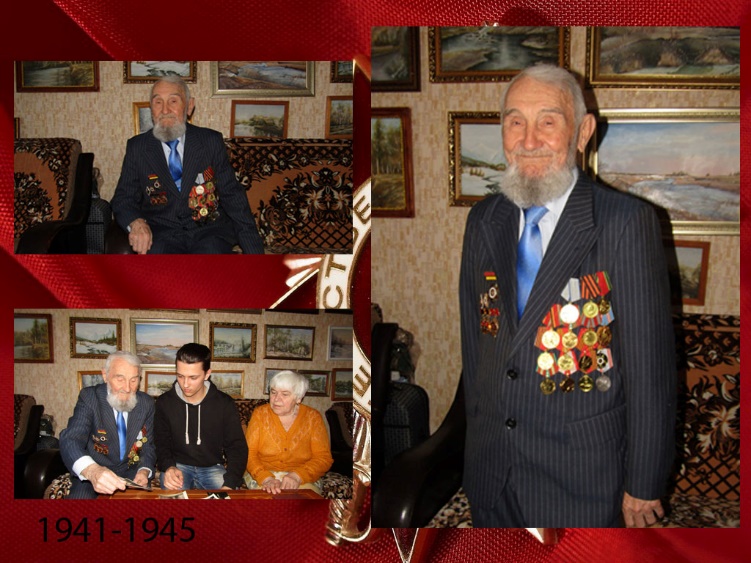 II местоГБПОУ РО «Шахтинское профессиональное училище № 74», участник: «Добровольческий отряд «Маяк» ПУ № 74», руководитель: Бондаренко Светлана Владимировна.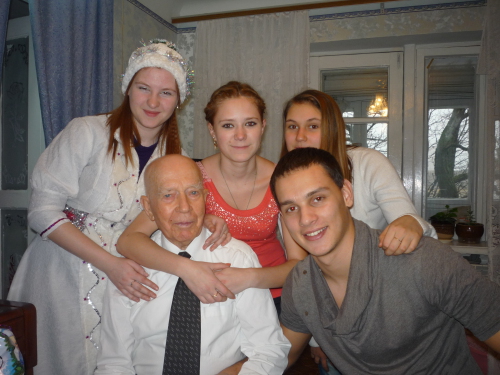 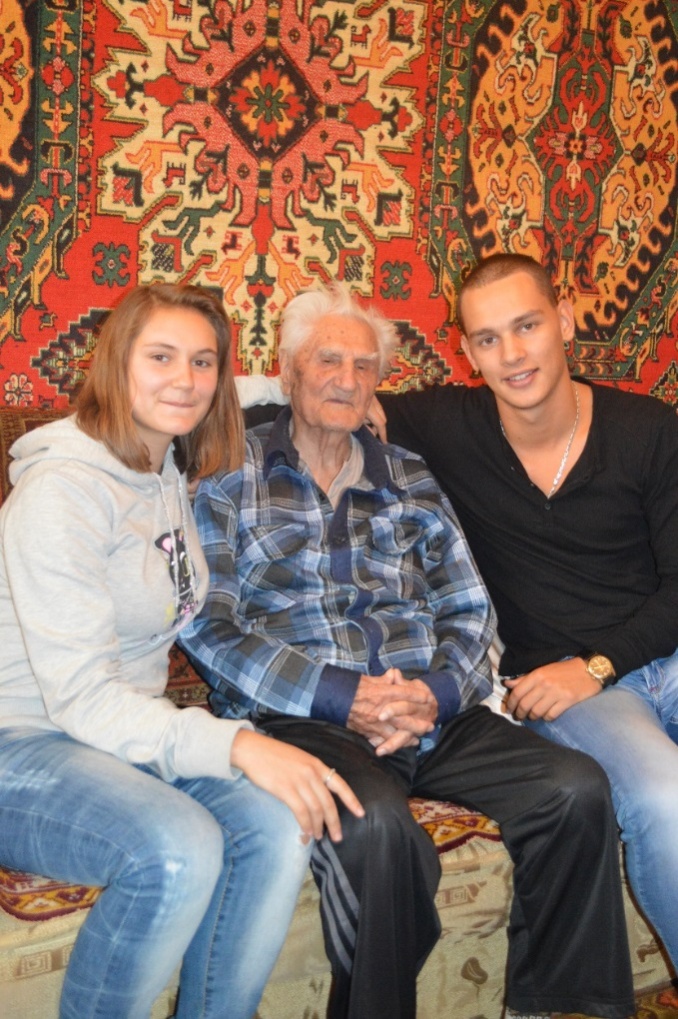 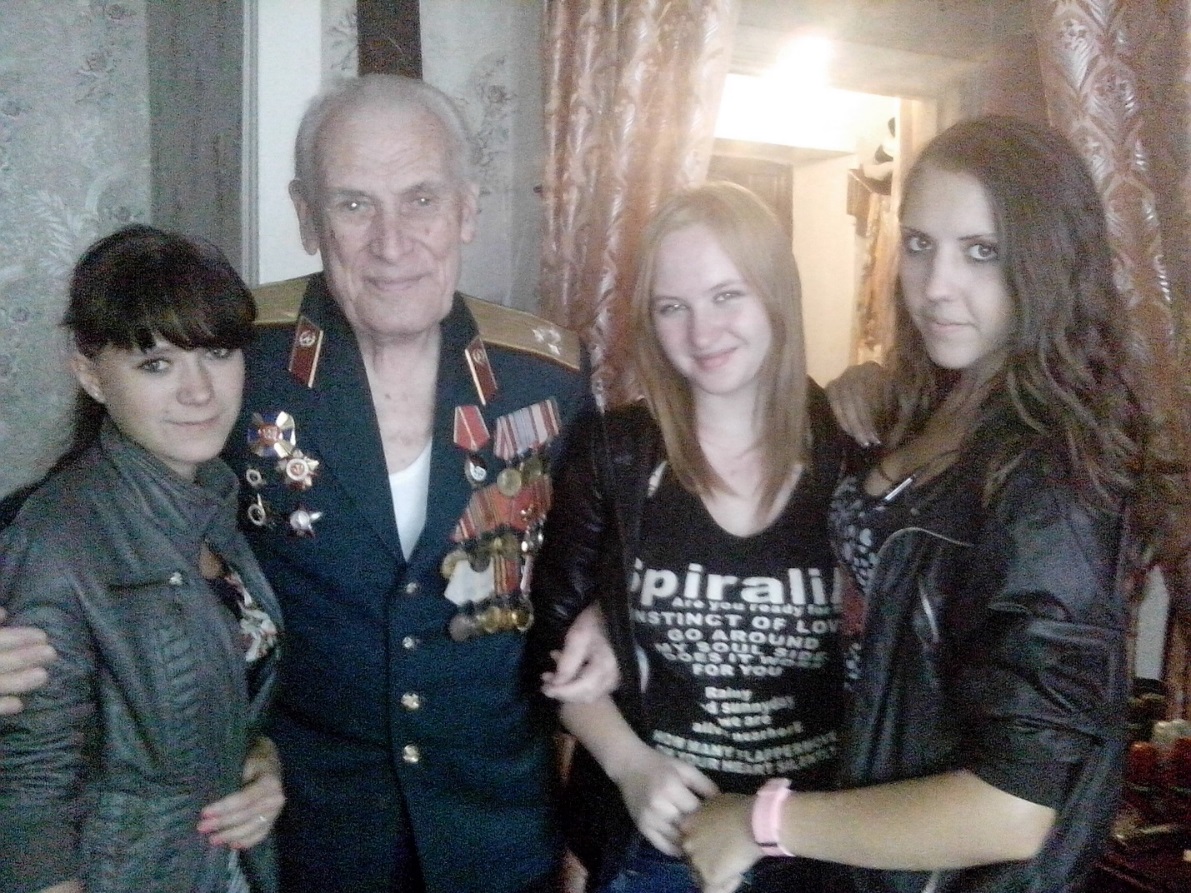 ГБПОУ РО «Донецкое многопрофильное профессиональное училища № 50», участница: Иосифова Любовь Дмитриевна, руководитель: Исаева Галина Николаевна.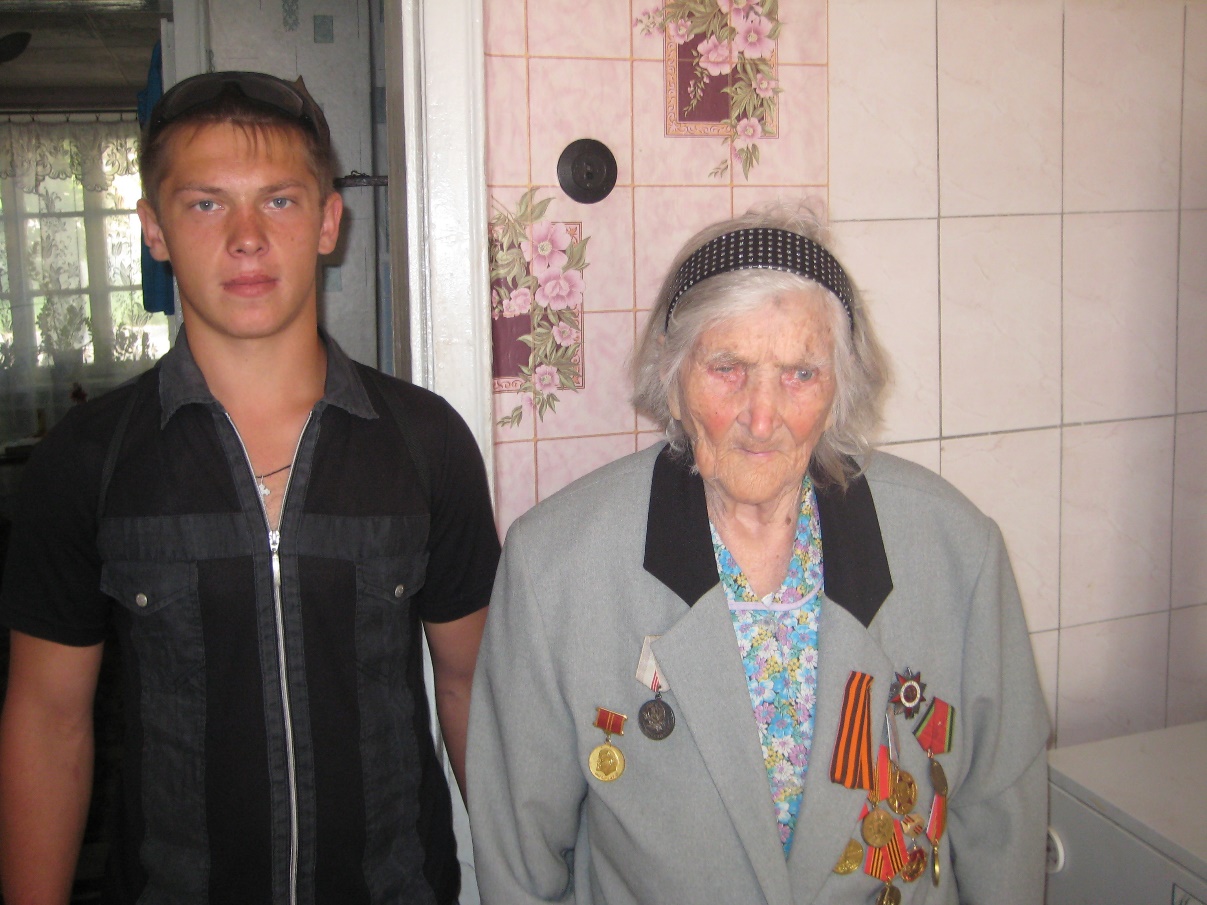 III местоГБПОУ РО «Таганрогский металлургический техникум», участник: Босиков Роман Дмитриевич, руководитель: Ходокова Ольга Николаевна.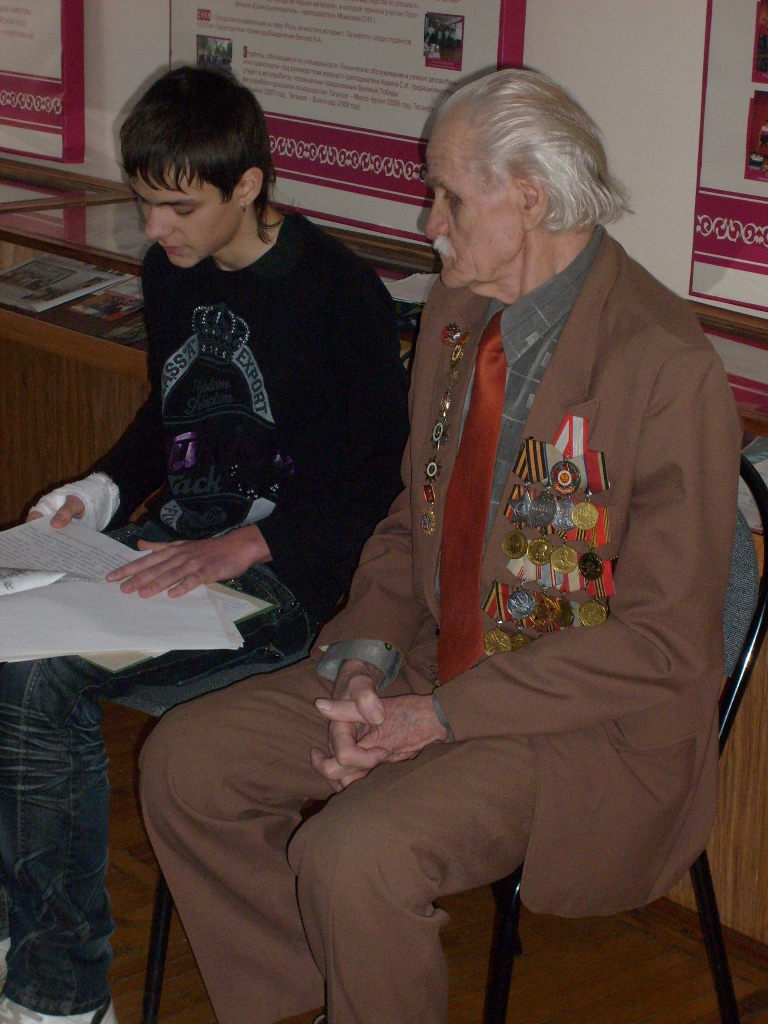 ГБПОУ РО «Новочеркасский геологоразведочный колледж», участник: Сыпков Николай Юрьевич.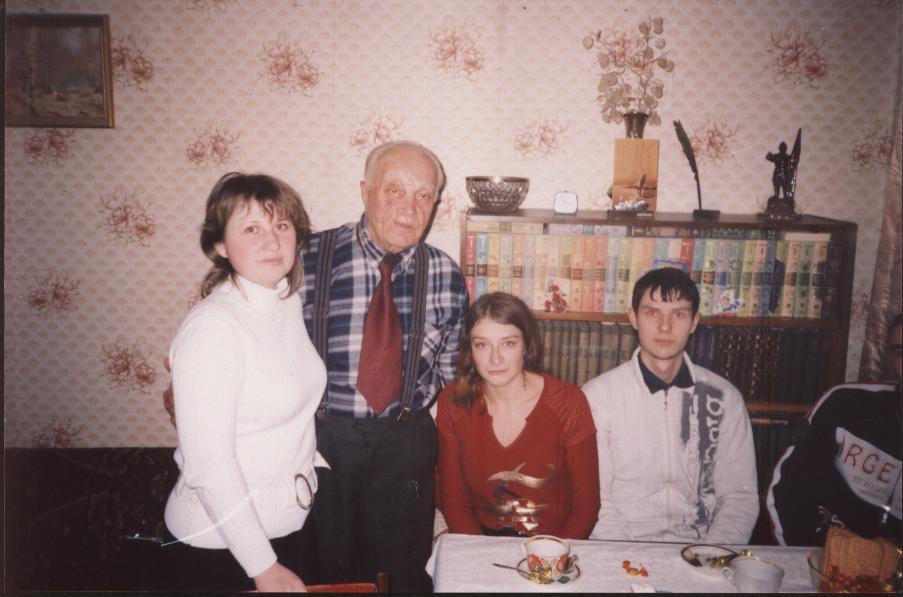 ГБПОУ РО «Тарасовский многопрофильный техникум», участник: Буханцов Юрий Геннадьевич, руководитель: Нагорная Людмила Васильевна.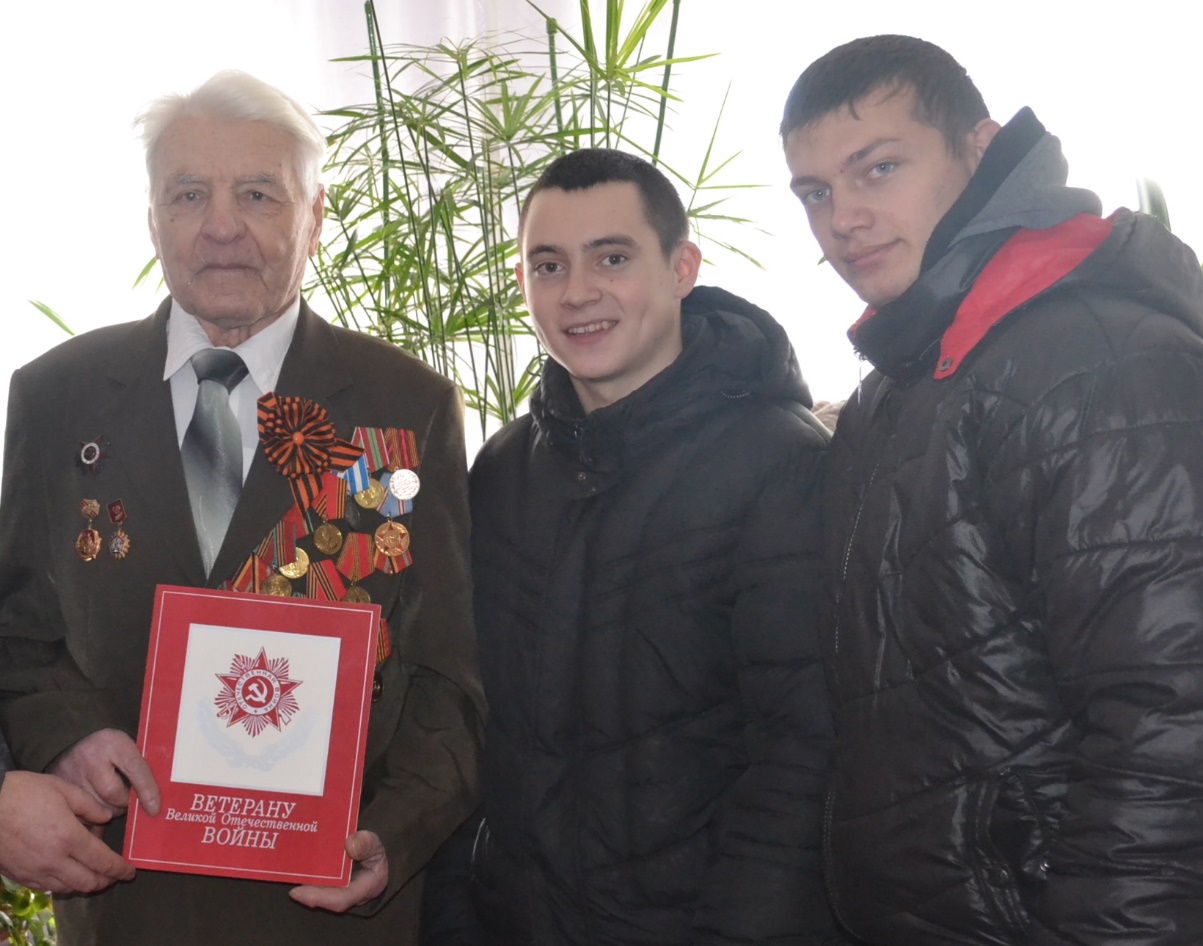 ГБПОУ РО «Октябрьский аграрно-технологический техникум», участник: Попов Данил Витальевич, руководитель: Рожина Валентина Сергеевна.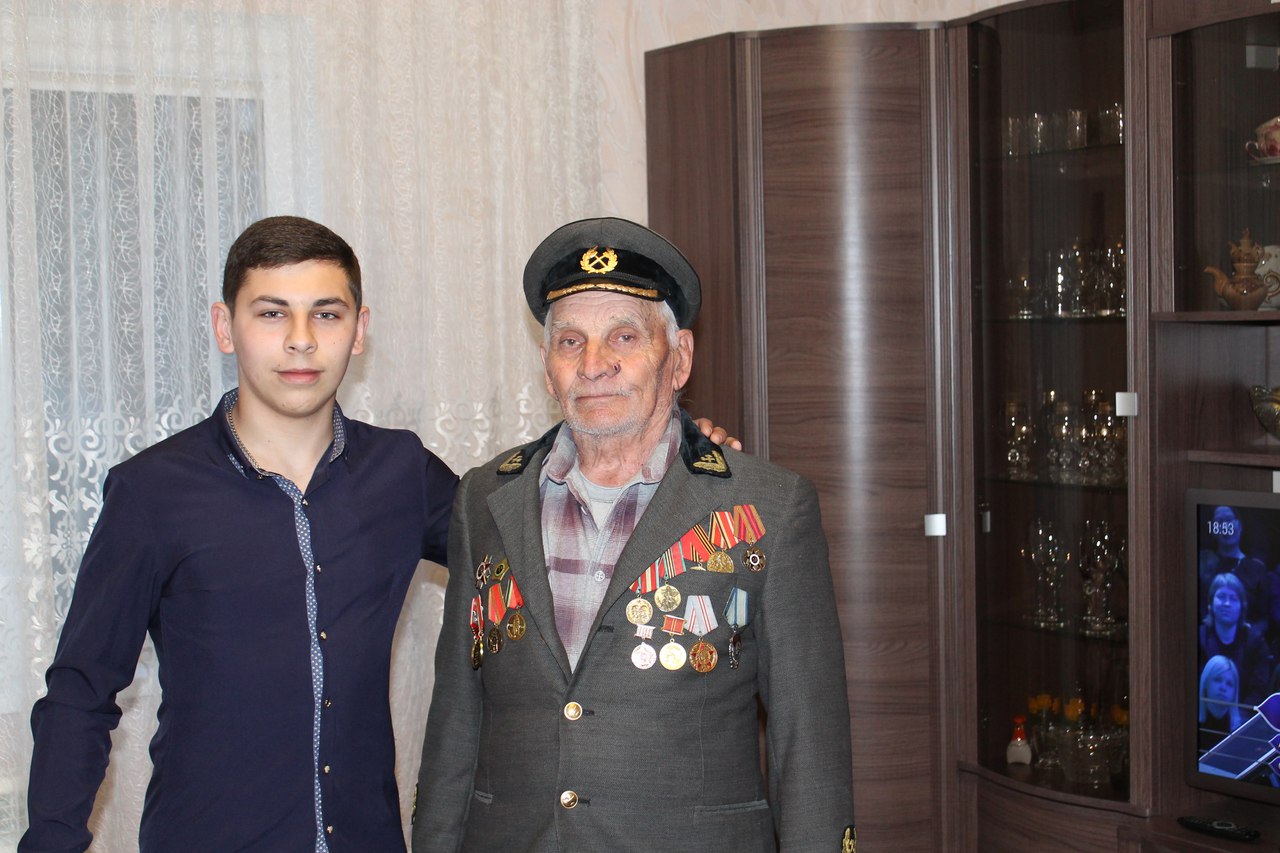 Сертификаты за участие в конкурсе были вручены следующим учебным заведениям:ГБПОУ РО «Морозовский агропромышленный техникум»ГБПОУ РО «Шахтинский региональный колледж топлива и энергетики им. ак. Степанова П.И.», участники Колесникова Мария Сергеевна, Птахина Софья ГеннадьевнаГБПОУ РО «Каменск-Шахтинское профессиональное училище № 46»ФКПОУ «Новочеркасский технологический техникум-интернат» Минтруда России, участник: "Клуб интересных встреч" НТТИГБПОУ РО «Дубовское многопрофильное профессиональное училище №100», участник: Свечкарева Кристина ПавловнаТакже, в рамках фестиваля, проводилась интерактивная игра – конкурс, посвященный 72-й годовщине Победы в Великой Отечественной войне 1941-1945 гг. и 80-летию образования Ростовской области. Состав жюри: Калганова Наталья Яковлевна, Акимова Галина Анатольевна – преподаватели истории, Чумакова Анастасия Андреевна, преподаватель спец. дисциплин на специальности «Реклама», Постникова Ксения, член пресс - центра  студенческого Совета колледжа. Призовые места распределились следующим образом.I местоГБПОУ РО «Таганрогский металлургический техникум», участник:Саенко Павел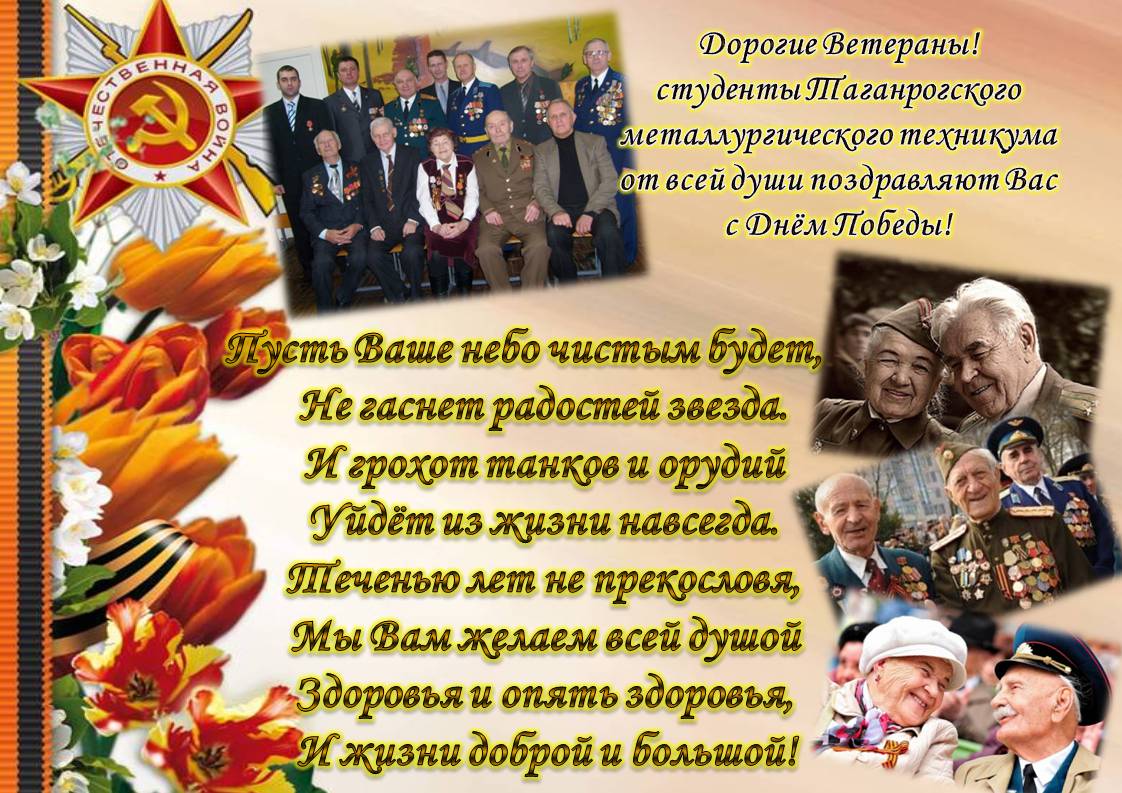 II местоГБПОУ РО «Белокалитвинский многопрофильный техникум», участники: Кобякова Татьяна Викторовна, Иванова Виктория Владимировна, руководители: Романюк Елена Ивановна, Шмагина Наталья Валерьевна.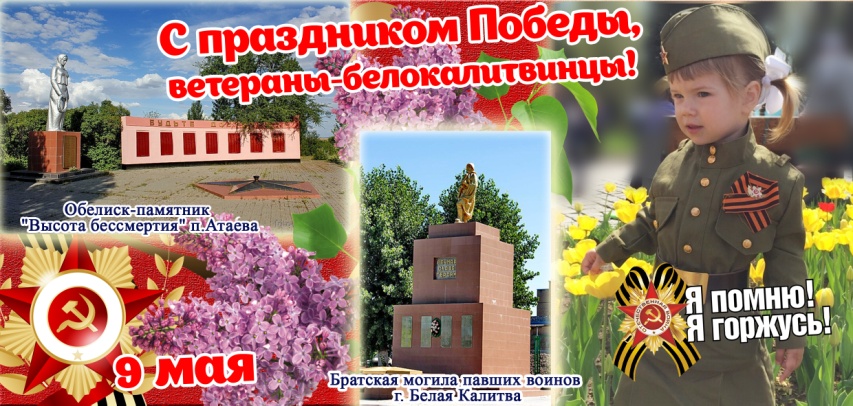 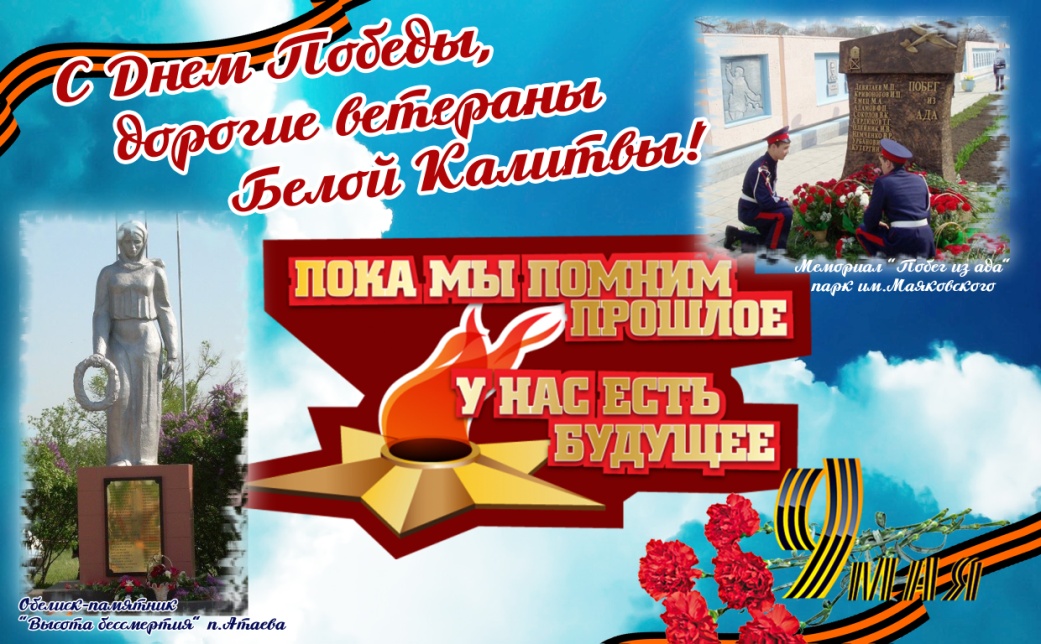 III местоГБПОУ РО «Октябрьский аграрно-технологический техникум», участник: Бабурина Анастасия, руководитель: Рожина Валентина Сергеевна.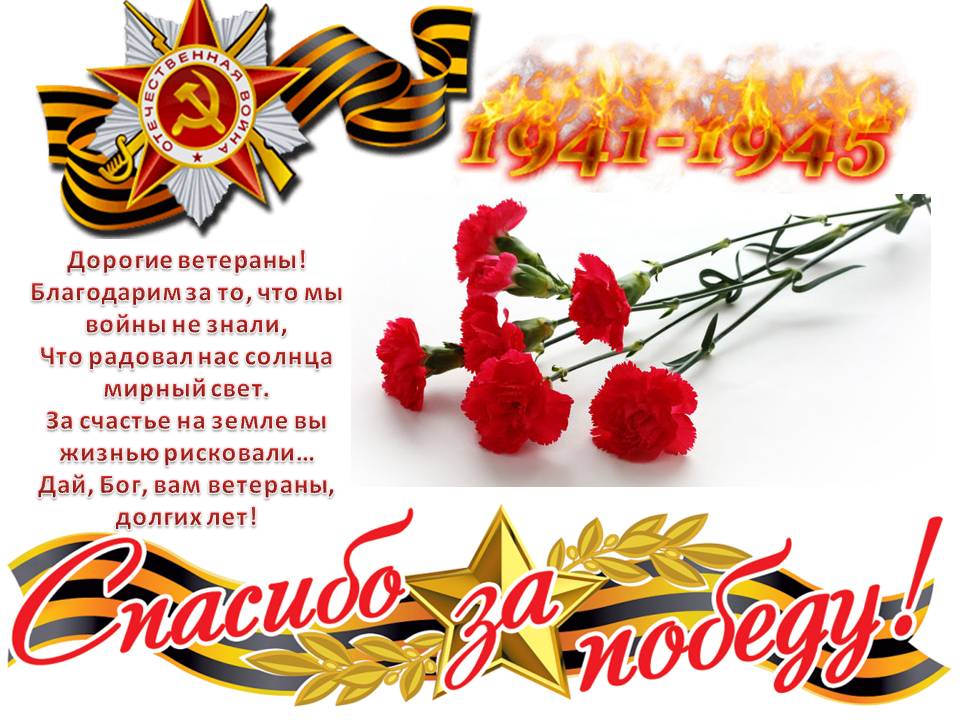 Сертификаты за участие в конкурсе были вручены следующим учебным заведениям:ГБПОУ РО «Каменский техникум строительства и автосервиса», участник Алексеенко Андрей РомановичГБПОУ РО «Тарасовский многопрофильный техникум»,участник Свинарева ВикторияГБПОУ РО «Донецкое многопрофильное профессиональное училище № 50», участник Иосифова ЛюбовьГБПОУ РО «Ростовский-на-Дону автодорожный колледж», участник Воеводин ДаниилГБПОУ РО «Белокалитвинский многопрофильный техникум», участник Гринь Юрий ОлеговичПоздравляем победителей и благодарим все образовательные учреждения, принявшие участие в областном молодежном патриотическом фестивале «И снова май, салют, Победа!». Желаем дальнейших творческих успехов!